DAN TONKIN						    	    LINKEDIN: http://uk.linkedin.com/in/dantonkinproducer / production manager	   	   WEBSITE:http://www.danfamproductions.co.ukFull UK Drivers License				EMAIL: danfamproductions@googlemail.com	   	SKILLS	Scriptwriting/Editing, Proofreading & Research – Final Draft/ Celtx/ project research/ script reporting & script editing fluency. Fluent writing for film, TV advertising, corporate and radio. Proven track record with multiple competition finalist positions.  Producing & Editorial – Microsoft Office/ Social media management/ Project management/ Budget handling £0 - £5 million/ Pitching/ Expenses/ Carnets/ Rights clearances/ Invoices & Purchase orders/ Equipment-Location procurement and negotiation/ International professional cast and crew contacts/ call sheets/ scheduling/ release forms/ client and/or shooting team liaising.  Directing – Actors, non-actors, interviewees/ Storyboarding/ Shot lists/ coordinating cast and crew 80+ people.  Videography /Cameras: Video/ Digital – (Screen shots/ Focus/ Angles/ Framing) Canon 500D – 700D, 5D Mk2, Mk3, C100 - 300/ Sony Z1-Z5, GH4, HDC 1500, PMW-EX3, Panasonic 101/ Blackmagic/ Sony FS5/ Arri Mini – Alexa.  Lighting: Gaffer – (Mood/ Tension/ Atmosphere) – Dedo/ Fresnel/ LED Lite panels/ Kino Flows.  Sound & Location Recordist: (Definition/Sharpness) Boom Operator/ Tascam DR4 & DR7/ Sennheiser EW100.  Equipment Handling: (Image Stabilisation) Panther/ Libec–Jib, Track & Dolly/Movi/ Shoulder Rigs/ Tripods/ C-Stands.  File Management: Grading & Colour Image Manipulation/ Mapping & Synchronisation of Audio/ Video.  Video Editing: – Final Cut Pro/ Adobe Premier Pro/ Vision Mixing / Video Transfer (VT) Logging/ Grading/ Graphics.OVERVIEW & ACHIEVEMENTS: 								    *available for UK & abroad workMultiple award-winning filmmaker & Royal Television Society Award Nominee.£0 - £5 million budget project management experience – independent to broadcast productions.10 years filmmaking experience in scriptwriting, producing, directing, cinematography & editing.5 years teaching experience from volunteering with Nepris to mentoring for BFI Film Academy (UK & abroad).Educated at Ealing Studios Met Film School & Bournemouth University to Masters level – leadership commendation.Hollywood Talent Summit Semi-Finalist (2019)Bucharest ShortCut Cinefest Finalist (2018)Coverfly Red List (2018)Signal To Noise Film Festival Judging Panelist (2017/8)LA Film Awards Winner (2017)Screencraft Semi-Finalist (2017)Royal Television Society Awards Nomination (2017)Film Expo South Three Counties Challenge Script Competition Finalist (2017)London Screenwriters Festival Finalist (2016)Digital Filmmaker Magazine - Interactive Film: Altered Images: ‘Survivor’ - 6 Page Feature (2016)Nashville Film Festival Semi-Finalist (2016)Script Reporter on Shore Scripts ‘Life Expectancy’ Winner (2015)Screencraft Screenwriters Residency Program Finalist (2015)PREVIOUS CLIENTS INCL.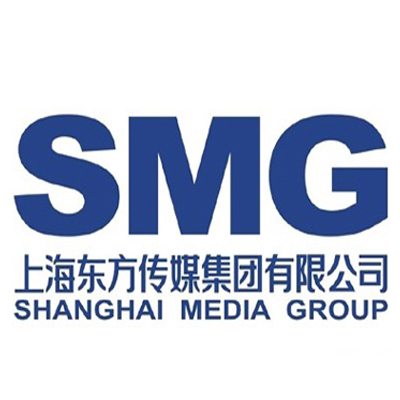 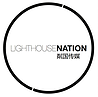 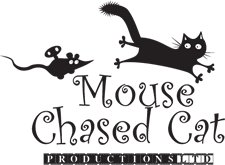 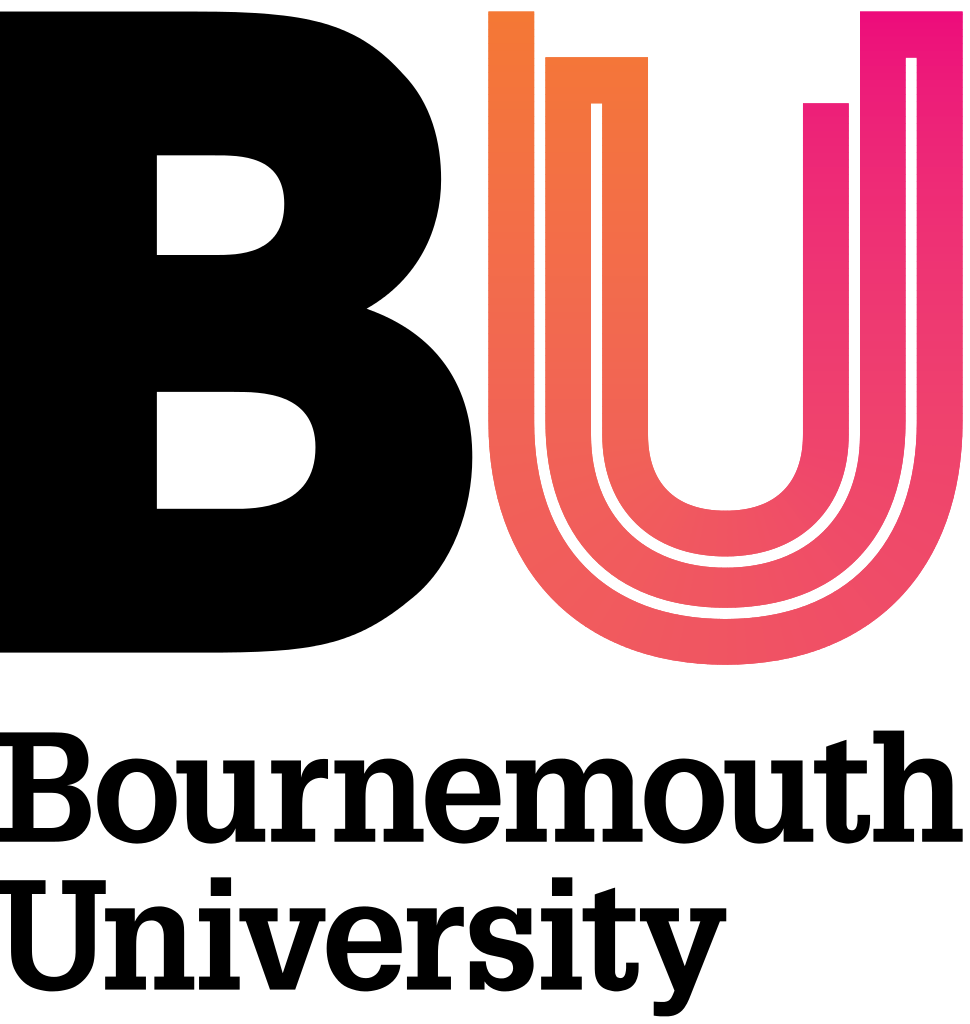 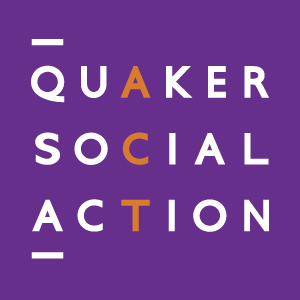 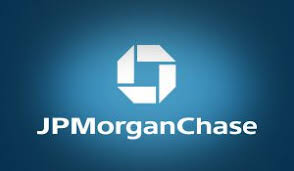 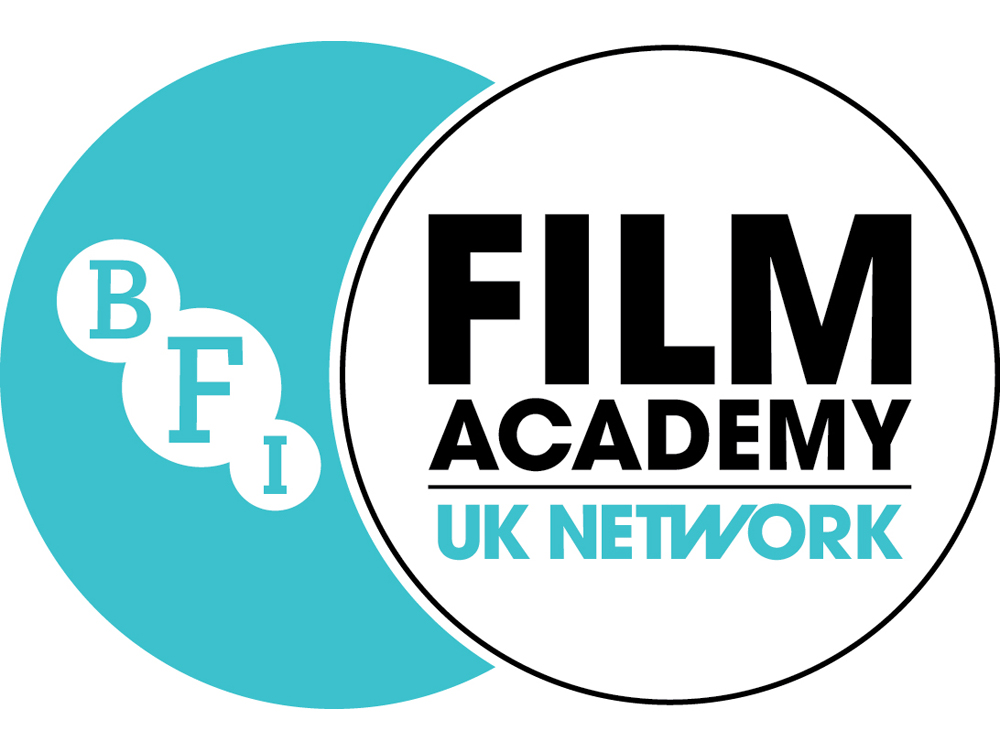 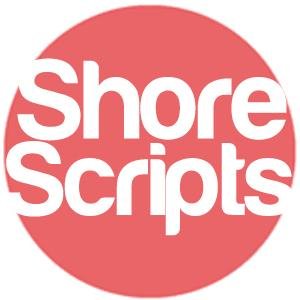 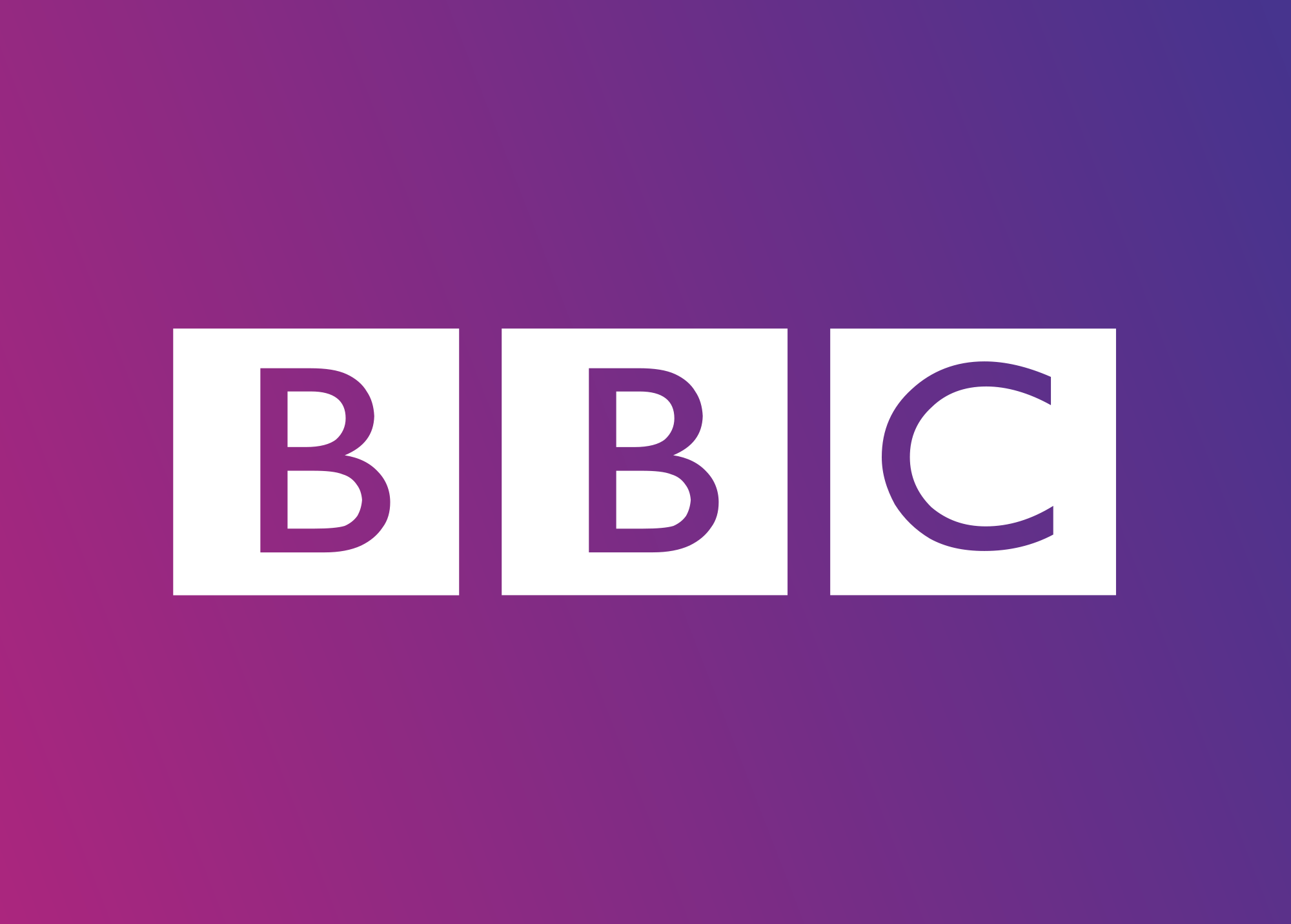 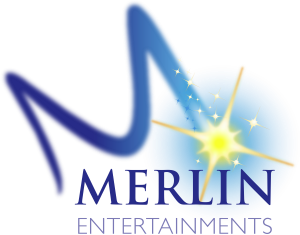 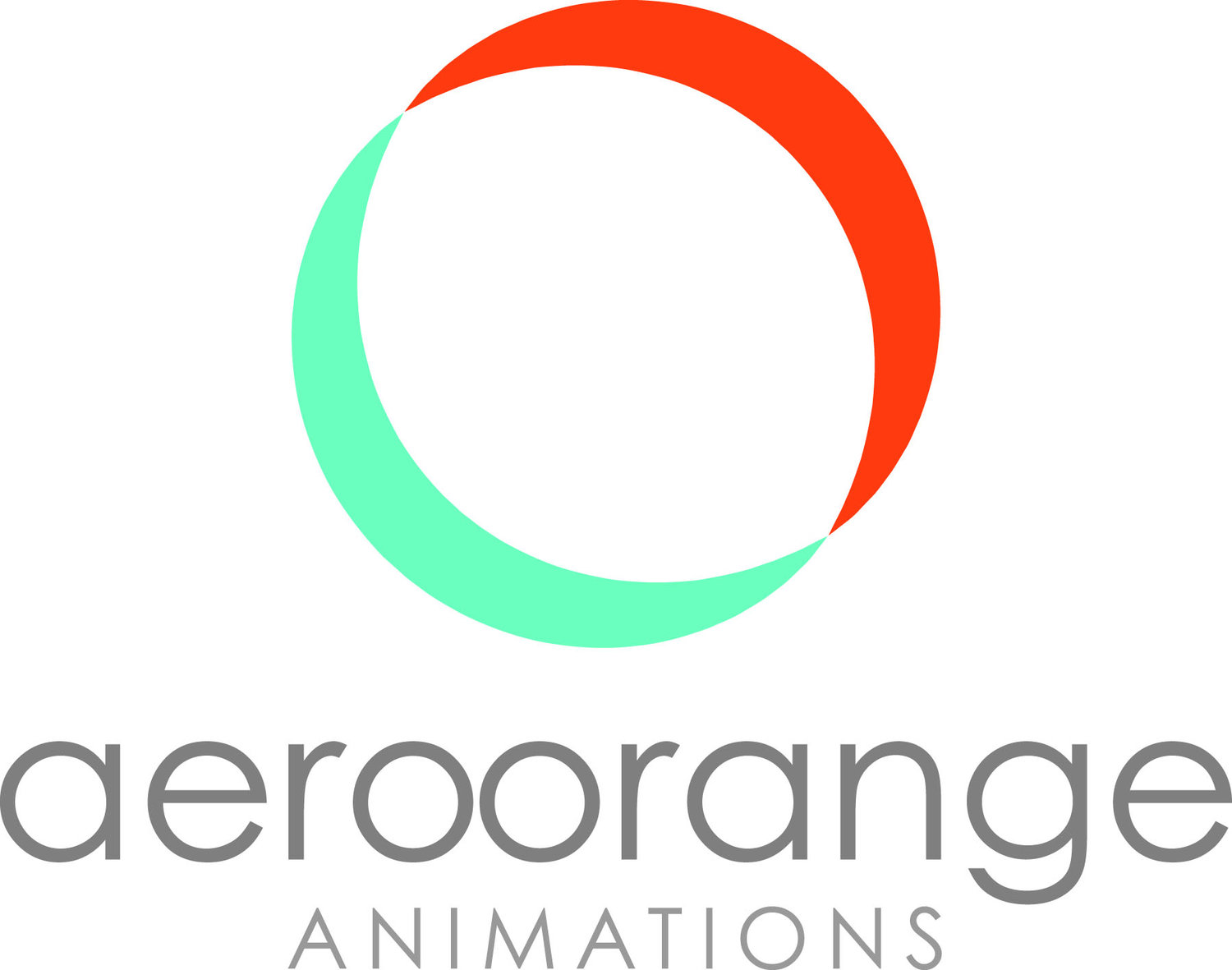 WORK EXTRACTS:						      			*please visit website for more workFilm Showreel: https://www.youtube.com/watch?v=XA3pQFM-Qvo&t=2sFactual & Event Showreel: https://www.youtube.com/watch?v=Z7NT7e0qjsYYear			Production		Project					Role                                  | Film & TV2019			Layla			Feature Film (client: Mouse Chased Cat Productions)	Assistant Producer- proofreading and reporting of script development / story research / budget planning / cast & crew staffing / equipment bookings / scheduling / licencing of footage and music rights2018			Imagine That		TV Series					Writer / Producer / Director   		* Screencraft Semi-Finalist / Coverfly Red List   - all production scripting and development / seeking and securing film locations / arranging accommodation/ staffing freelance production crew, cast and equipment / location procurement / securing finance and investment / media & editorial management / assisting in sales and distribution sales materials2018			養育前的學校 		Celebrity Reality TV Series			Senior Assistant Producer		(translation: Pre-Parenting School)	(client: Lighthouse Nation / Tencent)		* 600 million views    - managing a team of 6 office staff & 2 location managers / storylining assistant / negotiating and securing high profile London tourist locations substitute 1st AD to production team of 80+ crew / client liaison and staffing of speciality studios and freelancers  													         | Animation2018			Aero Orange		Animation Series (client: Aero Orange Animations)	Writer2016			Franky & Zed		Animation Feature				Writer                     - research and development of scripts and episode outlines, redrafting and write-ups of treatments, synopsis’ and sales materials  												         | Professional Shorts2018			Toxic Deduction		Short Film					1st Assistant Director      - script analysis and shot listing for camera and screen translation, time-keeping of production / scheduling and managing of cast and crew2017			Twisted			Short Film					Cinematographer / Assistant Producer- planning shot list and location recce feedback / directing of all production camera and lighting setup / managing camera and lighting team / staffing               and supervision of post-production team2017	              		命运 (translation: Fate)	TV Series (client: Shanghai Media Group)		2nd AC                      - assisting with all camera related production set ups and de-rigging / all production clapper loading and liaising with sound team2016			Flawless			Short Film					Producer		* Creation Film Festival Winner / Freeview Broadcast: Cambridge      - supervising production scripting and development / seeking and securing film locations / arranging accommodations/ staffing freelance production crew, cast and equipment / location procurement / developing crowdfunding strategy and promotions2016			Flirt			Short Film					Cinematographer* Royal Television Society Nomination   	     - planning shot list and location recce feedback / directing of all production camera and lighting setup / managing camera and lighting team 2015			Survivor			Interactive Film				Writer / Producer / Director /			* LA Film Awards Winner / LA Best Shorts Competition Winner /				Editor			Digital Filmmaker Magazine Feature / Indie Activity Coverage	   - all production scripting and development / seeking and securing film locations / arranging accommodation/ staffing freelance production crew, cast and equipment / location procurement / securing finance and investment / media & editorial management / editing all project footage & exports													| Advert & Event2018			Cert-Tesol			Interview Promo (client: Stael Ruffinelli)		Videographer- directing of all production camera and lighting setups / editing all project footage & exports2016			Duro ‘Born To Run’		Promo (client: Osprey)			Videographer- scripting and direction of project / staffing freelance production crew and equipment / execution of all production camera and lighting / editing all project footage & exports2016			Postgraduate Conference	Speaking Event (client: Bournemouth University)	Production Manager      - supervising and staffing freelance production crew and equipment for event / logging of video & audio files / client liaison and timekeeping2016			Welsh Elections		Live Event (client: BBC)			1st AC                      - assisting with lens changing / setting up & de-rigging of GH9 jib studio camera team / camera operator 2016			Force For Good		Promo (client: Merlin Entertainment Group) 	Videographer  - directing of all production camera and lighting setups / editing all project footage & exports / client liasonQUALIFICATIONS & CREDENTIALSSaxon Court (London)						           	           		CELTA Teaching Certification – Pass 2017								         		Grammar, Vocabulary, Reading, Listening, SpeakingBournemouth University: 							      		          MA Cinematography: Merit – 2016									      	             x3 Royal Television Society Awards Selections										                                BU Short Film Competition Winner	       							Dissertation: Interactive Media & Archetypes				         		                 BA (Hons) Scriptwriting: Grade 2:1 – 2015Between Video Gaming & Film					   	     		           Leadership Commendation from Faculty Dean										         	            Radio Drama Competition WinnerGuildford College: 		   	                                  			                  Access To Arts & Humanities: x4 Distinctions / x7 Merits - 2012 				                          		              Philosophy, English, History, Visual Arts, Politics, Poetry, Prose, Drama, MediaDissertation: Female Heroines; 1940’sScream Queens to 2000’s Action HeroesEaling Studios, Met Film School:     						    	   		  Practical Filmmaking – 2008								  	              Writing, Producing, Directing, Cinematography, Editing